لیستى وانە سەربارەکانى مانگى:  5 /2023 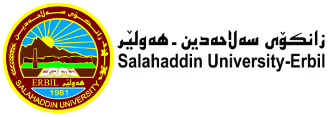 کۆى کاتژمێرەکانى نیساب : کۆى کاتژمێرەکانى سەربار : کۆى گشتى: لیستى وانە سەربارەکانى مانگى: 5 /2023کۆى کاتژمێرەکانى نیساب : کۆى کاتژمێرەکانى سەربار :کۆى گشتى: 16:3017:3015:3016:3014:30 15:3013:3014:3013:0013:3012:0013:0012:0013:0011:0012:0010:0011:0009:0010:00کاتژمێررۆژشەممە                           Office hours                           Office hours                           Office hours                           Office hours                           Office hours                           Office hours                           Office hours                           Office hoursیەک شەممەArch.Arch.Designدوو شەممەIslamic Architecture Islamic Architecture Islamic Architecture Islamic Architecture Islamic Architecture Islamic Architecture Office hours           Office hours           سێ شەممەOffice hours           Office hours           Office hours           Office hours           Office hours           Office hours           Office hours           Office hours           چوار شەممەArch.DesignDesignپێنج شەممەکۆىپراکتیکى و تیۆرىپراکتیکىتیۆرىبەرواررۆژکۆىپراکتیکى و تیۆرىپراکتیکىتیۆرىبەرواررۆژ06/05/23شەممە29/4/23شەممە07/05/23یەک شەممە30/4/23یەک شەممە5508/05/23دوو شەممەثشوو01/05/23دوو شەممە4409/05/23سێ شەممە4402/05/23سێ شەممە10/05/23چوار شەممە03/05/23چوار شەممە5511/05/23پێنج شەممە5504/05/23پێنج شەممەپرۆژەپرۆژەسەرپەرشتىخوێندنى باڵاسەرپەرشتىخوێندنى باڵا14کۆى گشتى9کۆى گشتىکۆىپراکتیکى و تیۆرىپراکتیکىتیۆرىبەرواررۆژکۆىپراکتیکى و تیۆرىپراکتیکىتیۆرىبەرواررۆژ20/05/23شەممە13/05/23شەممە21/05/23یەک شەممە14/05/23یەک شەممە5522/05/23دوو شەممە5515/05/23دوو شەممە4423/05/23سێ شەممە4416/05/23سێ شەممە24/05/23چوار شەممە17/05/23چوار شەممە5525/05/23پێنج شەممە5518/05/23پێنج شەممەپرۆژەپرۆژەسەرپەرشتىخوێندنى باڵاسەرپەرشتىخوێندنى باڵا14کۆى گشتى14کۆى گشتىڕاگرڕاگرڕاگرسەرۆک بەشسەرۆک بەشسەرۆک بەشسەرۆک بەشسەرۆک بەشسەرۆک بەشمامۆستاى وانەمامۆستاى وانەمامۆستاى وانەمامۆستاى وانەپ. د. شكر قره نى عزيزپ. د. شكر قره نى عزيزپ. د. شكر قره نى عزيز         پ.ی.د. صلاح الدین ياسين باپیر         پ.ی.د. صلاح الدین ياسين باپیر         پ.ی.د. صلاح الدین ياسين باپیر         پ.ی.د. صلاح الدین ياسين باپیر         پ.ی.د. صلاح الدین ياسين باپیر         پ.ی.د. صلاح الدین ياسين باپیرظيان صابر قادرظيان صابر قادرظيان صابر قادرظيان صابر قادر6:3017:3015:3016:3014:30 15:3014:30 15:3013:3014:3013:0013:3012:0013:0012:0013:0011:0012:0011:0012:0010:0011:0009:0010:00کاتژمێررۆژکاتژمێررۆژشەممەشەممە                           Office hours                           Office hours                           Office hours                           Office hours                           Office hours                           Office hours                           Office hours                           Office hours                           Office hours                           Office hoursیەک شەممەیەک شەممەArch.Arch.DesignDesignدوو شەممەدوو شەممەIslamic Architecture Islamic Architecture Islamic Architecture Islamic Architecture Islamic Architecture Islamic Architecture Islamic Architecture Islamic Architecture Office hours           Office hours           سێ شەممەسێ شەممەOffice hours           Office hours           Office hours           Office hours           Office hours           Office hours           Office hours           Office hours           Office hours           Office hours           چوار شەممەچوار شەممەArch.DesignDesignDesignپێنج شەممەپێنج شەممەکۆىپراکتیکى و تیۆرىپراکتیکىتیۆرىبەرواررۆژکۆىپراکتیکى و تیۆرىپراکتیکىتیۆرىبەرواررۆژشەممە27/05/23شەممەیەک شەممە28/05/23یەک شەممەدوو شەممە5529/05/23دوو شەممەسێ شەممە30/05/23سێ شەممەچوار شەممە31/05/23چوار شەممەپێنج شەممەپێنج شەممەپرۆژەپرۆژەسەرپەرشتىخوێندنى باڵاسەرپەرشتىخوێندنى باڵاکۆى گشتى5کۆى گشتىکۆىپراکتیکى و تیۆرىپراکتیکىتیۆرىبەرواررۆژکۆىپراکتیکى و تیۆرىپراکتیکىتیۆرىبەرواررۆژشەممەشەممەیەک شەممەیەک شەممەدوو شەممەدوو شەممەسێ شەممەسێ شەممەچوار شەممەچوار شەممەپێنج شەممەپێنج شەممەپرۆژەپرۆژەسەرپەرشتىخوێندنى باڵاسەرپەرشتىخوێندنى باڵاکۆى گشتىکۆى گشتىڕاگرسەرۆک بەشمامۆستاى وانەپ. د. شكر قره نى عزيز         پ.ی.د. صلاح الدین ياسين باپیرظيان صابر قادر